Министерство науки и высшего образования РФФедеральное государственное бюджетное образовательное учреждение высшего образования  «Ярославский государственный технический университет»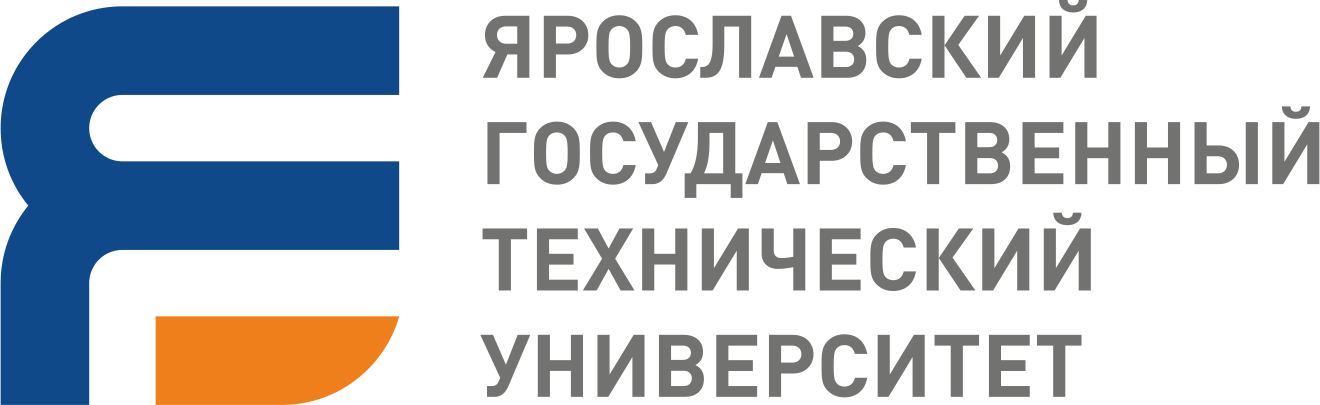 ИНФОРМАЦИОННОЕ ПИСЬМО семьдесят седьмая Всероссийская научно-техническая конференция студентов, магистрантов и аспирантов с международным участием17 - 18 апреля 2024 г.ЯрославльУважаемые коллеги!Приглашаем вас принять участие в Семьдесят шестой Всероссийской научно-технической конференции студентов, магистрантов и аспирантов с международным участием, которая состоится 17 - 18 апреля 2024 года в Ярославском государственном техническом университете.Цели конференции:активизация научных исследований, проводимых студентами, магистрантами и аспирантами вузов России; привлечение молодежи к поиску решений актуальных научно-технических и социально-экономических задач;дальнейшее развитие фундаментальных и прикладных исследований в вузах способствующих интеграции высшего образования, фундаментальной науки и производства.Секции и научные направления конференции:Нефтепереработка и нефтехимияФармацевтическая химия и биотехнологияПолимерные композиционные материалы и покрытияПромышленная экологияМашиностроение Энергетическое машиностроениеСтандартизация, метрология и сертификация Материаловедение и технология материаловНаземные транспортно-технологические комплексыИнженерная и компьютерная графикаПромышленное и гражданское строительствоДорожная инфраструктура и транспортные системыАрхитектура и дизайнАвтоматизация в производственной и непроизводственной сферах Информационные технологииУправление качеством Экономика и управлениеИнженерно-педагогическое образование Гуманитарные науки Лингвострановедение и переводоведение Физико-математические науки Физкультура и спорт в вузе  «Колледж - вуз: грани взаимодействия» «Из школы – в ЯГТУ: территория будущего»        (секция для старшеклассников)Рабочий язык: русскийФорма участия в конференции: устный докладК началу работы конференции запланировано издание программы (печатная и электронная версии) и сборника материалов конференции (электронное издание). Электронные версии программы и сборника будут размещены на сайте ЯГТУ http://www.ystu.ruОргвзнос за участие в конференции и публикацию в сборнике не взимается.К опубликованию в сборнике принимаются оригинальные научные статьи, содержащие элементы научной новизны. Работы студентов, магистрантов и аспирантов принимаются к рассмотрению только в соавторстве с научным руководителем. Руководитель несет ответственность за содержание представляемой статьи. Статьи должны быть проверены авторами на недобросовестные заимствования, оригинальность работ должна составлять не менее 75%. Редакционная коллегия (Оргкомитет) оставляет за собой, в случае необходимости, право дополнительной проверки на оригинальность. Ответственность за стиль изложения материала и грамматику возлагается на авторов.Отбор работ для опубликования возлагается на научных руководителей секций (подсекций).  При этом окончательное решение о включении статей в сборник остается за Оргкомитетом.Для участия в конференции необходимо в срок до 17 марта 2024 года направить в Оргкомитет следующие материалы:– в электронном виде отдельными файлами (файлы называются по фамилии первого автора):•    статью, набранную в редакторе Microsoft Word for Window с расширением *.doc,*docx или *.rtf (пример названия файла: Иванов);Все указанные материалы участники конференции направляют по адресам, соответствующим номеру секции и научным направлениям конференции:Вопросы, связанные с организацией и проведением конференции, направлять начальнику отдела развития научно-исследовательской  деятельности студентов и молодых ученных Кюребековой Мадине Нусретовне по адресу:  e-mail: kyurebekovamn@ystu.ru    (4852) 44-12-79.  Информация о конференции размещена на сайте ЯГТУ: http://www.ystu.ru Требования к оформлению статей             Текст статьи на русском языке в объёме 2 - 4 страницы должен быть набран в редакторе MicrosoftWordforWindows (версия не ниже 6.0). Формат бумаги А5 (14,821 см). Шрифт ТimesNewRoman, размер шрифта – 10. Текст набирается через 1 интервал с отступом в абзацах 10 мм. Поля: правое, левое, верхнее, нижнее – 1,8 см. В левом верхнем углу указываются индексы УДК (шрифт Тimes New Roman, размер шрифта – 11). Индекс УДК для представителей ЯГТУ необходимо согласовать с библиотекой (комн. А-113). Далее следует пустая строка.Название статьи на русском языке должно быть размещено по центру и набрано жирными прописными буквами (шрифт 11). Затем, пропустив строку, приводятся фамилии авторов статьи и научного руководителя, которые должны быть размещены по центру и набраны жирными строчными буквами с первой прописной (шрифт 11). Количество авторов (вместе с руководителем) не более 4, фамилия докладчика указывается первой. Далее, пропустив строку, указываются инициалы и фамилия научного руководителя, его учёная степень и должность. Далее, пропустив строку, приводится название организации (шрифт 10). Если авторы учатся или работают в разных организациях,  то у фамилий авторов проставляются соответствующие цифровые сноски (1, 2, 3, 4).  Далее помещается аннотация (курсив, шрифт 9). После аннотации указываются ключевые слова или словосочетания (не более 10) (курсив, шрифт 9). Не следует включать в перечень такие слова, как «процесс», «задача», «исследование», «промышленность» и т. п. Необходимо их уточнить, например, «одностадийный процесс», «металлургическая промышленность», «теоретические исследования» и   т. п.Далее, пропустив строку, на английском языке с теми же требованиями по форматированию приводятся название статьи, авторы, название организации, аннотация и ключевые слова (см. приложение 3).Формулы (размер шрифта 10) создаются стандартными средствами MicrosoftWord или MathType. Химические и экономические формулы выполняются прямым шрифтом, математические и физические – курсивом (см. приложение 4).            Уравнения располагают по центру и нумеруют в круглых скобках по правому краю.Рисунки, таблицы и диаграммы выполняются в программах под Windows. Таблицы и иллюстрации (рисунки, фотографии, диаграммы) размещают внутри текста и нумеруют, например Таблица 1, Рис. 1. Они должны иметь собственные заголовки (шрифт 9) по центру относительно таблицы (сверху), рисунка (внизу) (см. приложение 5). До и после таблиц и рисунков пропускается одна строка.Если в статье имеются ссылки на ГОСТы, технические условия и другую нормативно-техническую документацию, то статус этих документов должен быть «действующий».Слова «СПИСОК ЛИТЕРАТУРЫ» должны быть набраны прописными буквами и размещены по левому краю (шрифт 10). Затем, пропустив строку, приводится список литературы (не более 5 названий), оформленный в соответствии с ГОСТ 7.1-2003 (шрифт 9). Библиографические ссылки в тексте нумеруются в квадратных скобках арабскими цифрами по мере упоминания.	                                                                                        Приложение 1Образец оформления статьиУДК 517.925О БИФУРКАЦИЯХ ЗАМКНУТЫХ ТРАЕКТОРИЙГАМИЛЬТОНОВЫХ СИСТЕМ НА ПЛОСКОСТИМ.А. Смирнов1, И.С. Иванов2, П.И. Петров1 Научный руководитель – П.И. Петров, канд. физ.-мат. наук, доцент1Ярославский государственный технический университет2Ярославский государственный университет им. П. Г. ДемидоваРассматривается типичная трехпараметрическая деформация гамильтоновой системы на плоскости в окрестности ее замкнутой траектории. Из этой траектории рождается либо тройной цикл, либо двойной и грубый циклы, либо три грубых цикла.Ключевые слова: гамильтоновы системы на плоскости, трехпараметрические деформации, предельные циклы.ON BIFURCATIONS OF CLOSED ORBITS OF PLANAR HAMILTONIAN SYSTEMSM.A. Smirnov1, I.S. Ivanov2, P.I. Petrov1Scientific Supervisor – P.I. Petrov, Candidate of Physics and Mathematics, Associate Professor1Yaroslavl State Technical University2P. G. Demidov Yaroslavl State  UniversityThe paper examines a  typical three-parameter deformation of planar Hamiltonian systems in neighborhood of its closed orbit. Either triple cycle or double cycle and rough cycle or three rough cycles are born from this orbit.Keywords: planar Hamiltonian systems, three-parameter deformations, limit cycles.Т Е К С Т  С Т А Т Ь ИСПИСОК ЛИТЕРАТУРЫ1. Ортега Дж. Итерационные методы решения нелинейных систем уравнений со многими неизвестными / Дж. Ортега, В. Райнболт. М.: Мир, 1975. 558 с.2. Кирилова Ф.М. Необходимые условия оптимальности управления в гибридных системах / Ф.М. Кириллова, С.В. Стрельцов // Управляемые системы: сб. трудов Ин-та математики Сибирского отд. АН СССР. Новосибирск: Изд-во Ин-та математики СО АН СССР, 1975. Вып. 14. С. 24-33.3. Сачков Ю.Л. Теория управления на группах Ли // Современная математика. Фундаментальные направления. 2007. Т. 26.  С. 5-59.4. Федоров А.Н. Управление качеством. Конспект лекций. [Электронный ресурс]. Ростов-на-Дону, 2011. Режим доступа: http://bizlog.ru/lib/b2/ 5. Якимов Я.В. Исследование работы трубопровода катализатора установки каткрекинга НПЗ / Я.В. Якимов, А.В. Проворов // Семьдесят вторая всероссийская научно-техническая конференция студентов, магистрантов и аспирантов высших учебных заведений с международным участием. 24 апреля 2019 г., Ярославль: сб. материалов конф. В. 3 ч. Ч. 2 [Электронный ресурс]. – Ярославль: Изд-во ЯГТУ, 2019. – С.  212-215. – 1 электрон. опт. диск (CD-ROM).Приложение 2Образцы написания формулОбразцы написания формул химических веществ и реакций:СН2Cl ,  NН2 ,  С6Н5,   СН2ОНОбразцы написания математических формул:где M - масса плиты, при взаимодействии с грунтом, кг; V -  скорость удара, м/с; q - статическое давление плиты, Па; F - площадь основания плиты, м2; g – ускорение силы тяжести, м/с2.Расход воздуха рассчитываем по формуле			                               (2)где G – требуемый расход семян, кг/с;μ – концентрация материала в аэросмеси, μ=1;ρ – плотность воздуха, ρ = 1,24 кг/м3.Образцы написания экономических формул:Зхон = ∑ (Цт · Кт),где Зхон – затраты на хозяйственно-организационные нужды; Цт – цена товара, руб.; Кт – количество товара.Кс = Ер / Е,где Кс – степень удовлетворения спроса;Ер – емкость рынка;Е – потенциал рынка.Приложение 3Образцы оформления таблиц и иллюстрацийТаблица 1. Минимальная прочность бетона к моменту его замерзания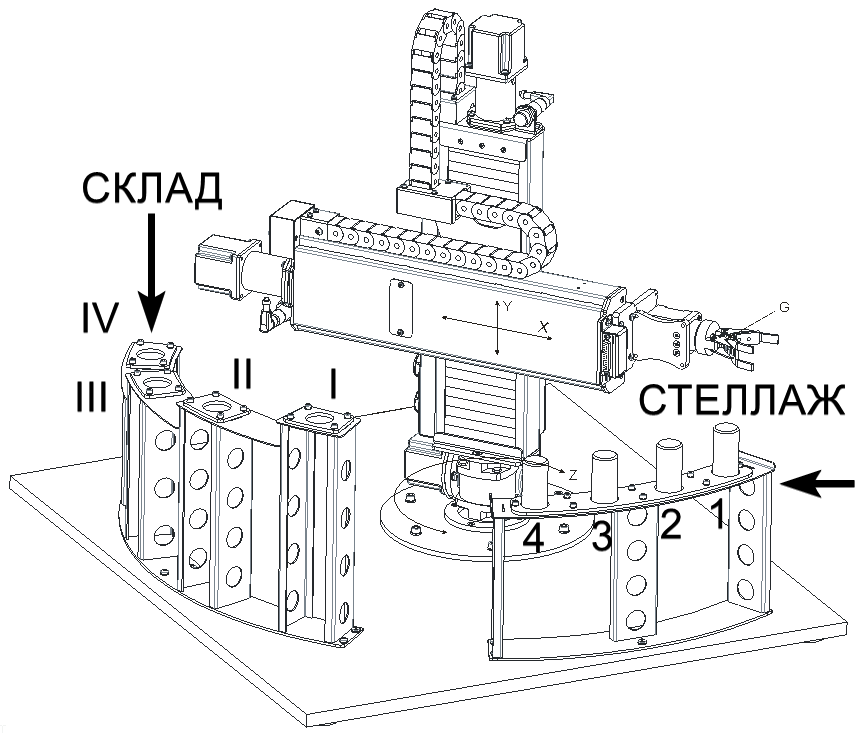 Рис. 1. Схема робототехнического комплекса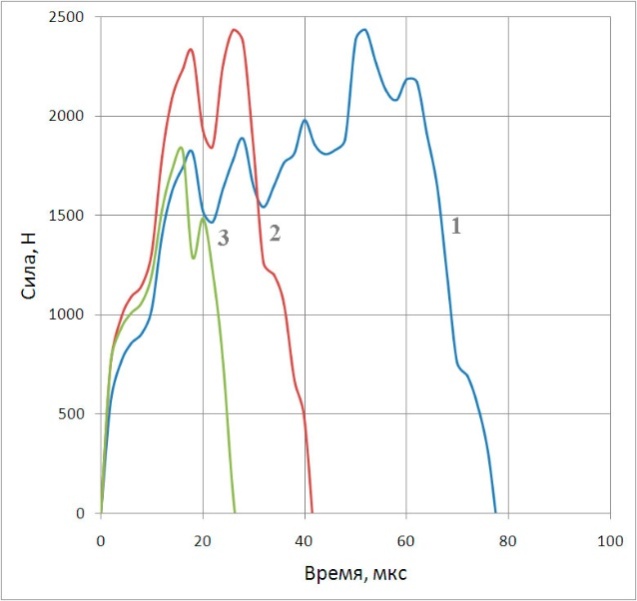 Рис. 2. Зависимость силы удара иглы распылителя о седло в форсунках с пружинным запиранием иглы от времени:1 – форсунка  дизеля ЯМЗ-236 (M=25 г, V=2,2 м/с);2 – форсунка дизеля КамАЗ-740 (M=11 г, V=2,8 м/с);3 – форсунка дизеля ЯМЗ-658 (M=4 г, V=4 м/c)Наименование секцииРуководитель секцииКонтактыСекция 1. Нефтепереработка и нефтехимияТарасов Алексей Валерьевич, заведующий кафедрой «Химическая технология органических веществ»kabanovavs@ystu.ruСекция 2. Фармацевтическая химия и биотехнологияКоротнева Ирина Сергеевна, доцент кафедры «Химическая технология биологически активных веществ и полимерных композитов»kabanovavs@ystu.ruСекция 3. Полимерные композиционные материалы и покрытияИльин Александр Алексеевич, заведующий кафедрой «Химическая технология органических покрытий»kabanovavs@ystu.ruСекция 4. Промышленная экологияКалаева Сахиба Зияддиновна, заведующая кафедрой «Охрана труда и природы»kabanovavs@ystu.ruСекция 5. МашиностроениеПорсев Кирилл Игоревич заведующий кафедры КИТМporsevki@ystu.ru Секция 6. Энергетическое машиностроениеИвнев Александр Андреевич, доцент кафедры «Двигатели внутреннего сгорания»ivnevaa@ystu.ru Секция 7.	Стандартизация, метрология и сертификацияТрофимов Евгений Федорович заведующий кафедры «Технология материалов, стандартизация и метрология»trofimovef@ystu.ruСекция 8. Материаловедение и технология материаловБерезин Дмитрий Тимофеевич, доцент кафедры «Технология материалов, стандартизация и метрология»berezindt@ystu.ru Секция 9. Наземные транспортно-технологические комплексыМорев Артем Сергеевич, доцент кафедры «Строительные и дорожные машины»morevas@ystu.ruСекция 10. Промышленное и гражданское строительствоДоброхотов Владимир Борисович, доцент кафедры «Технологии строительного производства»dobrokhotovvb@ystu.ruСекция 11. Дорожная инфраструктура и транспортные системыЛадыгина Ольга Викторовна, заведующий кафедрой «Инфраструктура и транспорт»ladyginaov@ystu.ru Секция 12. Архитектура и дизайнРасторгуев Семен Васильевич, старший преподаватель кафедры «Архитектура»rastorguevsv@ystu.ru Секция 13. Автоматизация в производственной и непроизводственной сферахТюкин Игорь Вадимович, заведующий кафедры «Кибернетика»tyukiniv@ystu.ru Секция 14. Информационные технологииБахаева Дарья Дмитриевна, старший преподаватель кафедры «Информационные системы и технологии»bahaevadd.12@ystu.ruСекция 15. Управление качествомЕрмишин Александр Сергеевич, старший преподаватель кафедры «Экономика и управление»ermishinas@ystu.ruСекция 16. Экономика и управлениеШкиотов Сергей Владимирович, доцент кафедры «Экономика и управление»shkiotov@yandex.ruСекция 17. Инженерно-педагогическое образованиеШкиотов Сергей Владимирович, доцент кафедры «Экономика и управление»shkiotov@yandex.ruСекция 18. Гуманитарные наукиВавилова Елена Юрьевна, доцент кафедры «Гуманитарные науки»vavilovaey@ystu.ruСекция 19. Лингвострановедение и переводоведениеТюкина Людмила Александровна,  заведующий кафедрой «Иностранные языки»ltyukina@yandex.ruСекция 20.	Физико-математические наукиСоколов Александр Юрьевич, доцент кафедры «Физика»sokolovay@ystu.ru Секция 22. «Физкультура и спорт в вузе»Андриянова Людмила Алексеевна, заведующий кафедры «Физическое воспитаниеandriyanovala@ystu.ruСекция 23.«Колледж – вуз: грани взаимодействия»Волгин Сергей Иванович, доцент кафедры «Управление предприятием»volginsi@ystu.ru Секция 24. «Из школы – в ЯГТУ: территория будущего» (секция для старшеклассников) Смирнова Ангелина Алексеевна, ассистент кафедры «Экономика и управление»smirnovaaa@ystu.ru  Марка бетонаМинимальная прочность, не менееМинимальная прочность, не менееПримерное время выдерживания бетона на портландцементе при 15-20 °С, сут.Марка бетона% от RМПаПримерное время выдерживания бетона на портландцементе при 15-20 °С, сут.М1006055-7М2004073-5М30035102-2.5М40030121.5-2М5002512.51-2